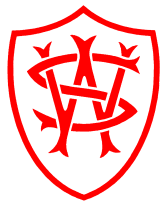 Wetherby Preparatory SchoolWetherby Preparatory SchoolWetherby Preparatory SchoolWetherby Preparatory SchoolWetherby Preparatory SchoolWetherby Preparatory SchoolYear 7Year 7Year 7Year 7Year 7Year 7TimeMondayTuesdayWednesdayThursdayFriday8.30Form/RegForm/RegForm/RegForm/RegAssembly9.009.00MATHSGAMESPEHISTORYMATHS9.309.30MATHSGAMESPEHISTORYMATHS10.0010.00LATINGAMESPEFRENCHFRENCH10.3010.30LATINGAMESLATINFRENCHFRENCH11.0011.00ENGLISHGAMESLATINGEOGRS11.3011.30ENGLISHGEOGHISTORYSCIENCERS12.0012.00MUSICGEOGENGLISHSCIENCEART12.3012.30BREAKLUNCHENGLISHBREAKLUNCH1.001.00BREAKMATHSLUNCHBREAKART1.301.30LUNCHMATHSGAMESLUNCHFORM2.00CLUBS2.00ICTSCIENCEGAMESMATHSCLUBS2.30CLUBS2.30ICTSCIENCEGAMESMATHSCLUBS3.00CLUBS3.00SCIENCEENGLISHGAMESENGLISHCLUBS3.30CLUBS3.30SCIENCEENGLISHGAMESENGLISHCLUBS